Организация летнего отдыха несовершеннолетних в каникулярный период 2022Вся необходимая информация размещена на сайте Администрации МО «Город Архангельск»- http://www.arhcity.ru/.Перечень лагерей, включенных в реестр –  на портале arhzan.ruБаннер: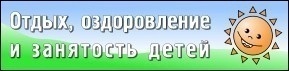 Часы приема граждан:Понедельник с 8.30 до 12.00Среда с 8.30 до 12.00Пятница с 8.30 до 12.00Вторник с 13.00 до 16.45Четверг приема нетСроки приема заявлений на предоставление сертификатов:* в период весенних каникул: с 10 марта по 20 марта;* в период летних каникул:1 смена – с 15 апреля по 30 апреля;
2 смена – с 1 мая по 30 мая;
3 смена – с 15 мая по 13 июня;
4 смена – с 1 июня по 30 июня;
5 смена – с 15 июня по 14 июля;
* смена в период осенних каникул: с 15 октября по 31 октябряОтветственные лица  в отделе по Октябрьскому территориальному округу  управления по вопросам семьи, опеки и попечительства по организации отдыха детей в каникулярный период:Начальник отдела: Томилова Галина Владимировна  8(8182) 20 60 74Главный специалист: Зыкова Нина Викторовна 8(8182) 28 61 37 (4 каб.)Перечень документов для получения родителями (законными представителями) сертификатов:Оригиналы и КОПИИ документов!заявление установленного образца;копия свидетельства о рождении ребенка и (или) копия паспорта ребенка, достигшего возраста 14 лет;копия паспорта родителя (законного представителя);копия договора, заключенного между родителем и организацией отдыха, включенной в перечень лагерей/ по проезду и сопровождению в составе организованной группы детей;справка о составе семьи, подтверждающая фактическое пребывания ребенка на территории города Архангельска (оригинал, срок действия документа 10 календарных дней);копия СНИЛС ребенка и родителя (законного представителя);номер счёта родителя (в случае, если ребёнок едет в лагерь, расположенный за пределами Архангельской области, за исключением ДОЛ «Звездочка-ЮГ», «Ласковый берег»)При необходимости – документы, подтверждающие категориюсемьи.Прожиточный минимум на 2022 год-14209 рубДокументы, подтверждающие категорию семьи: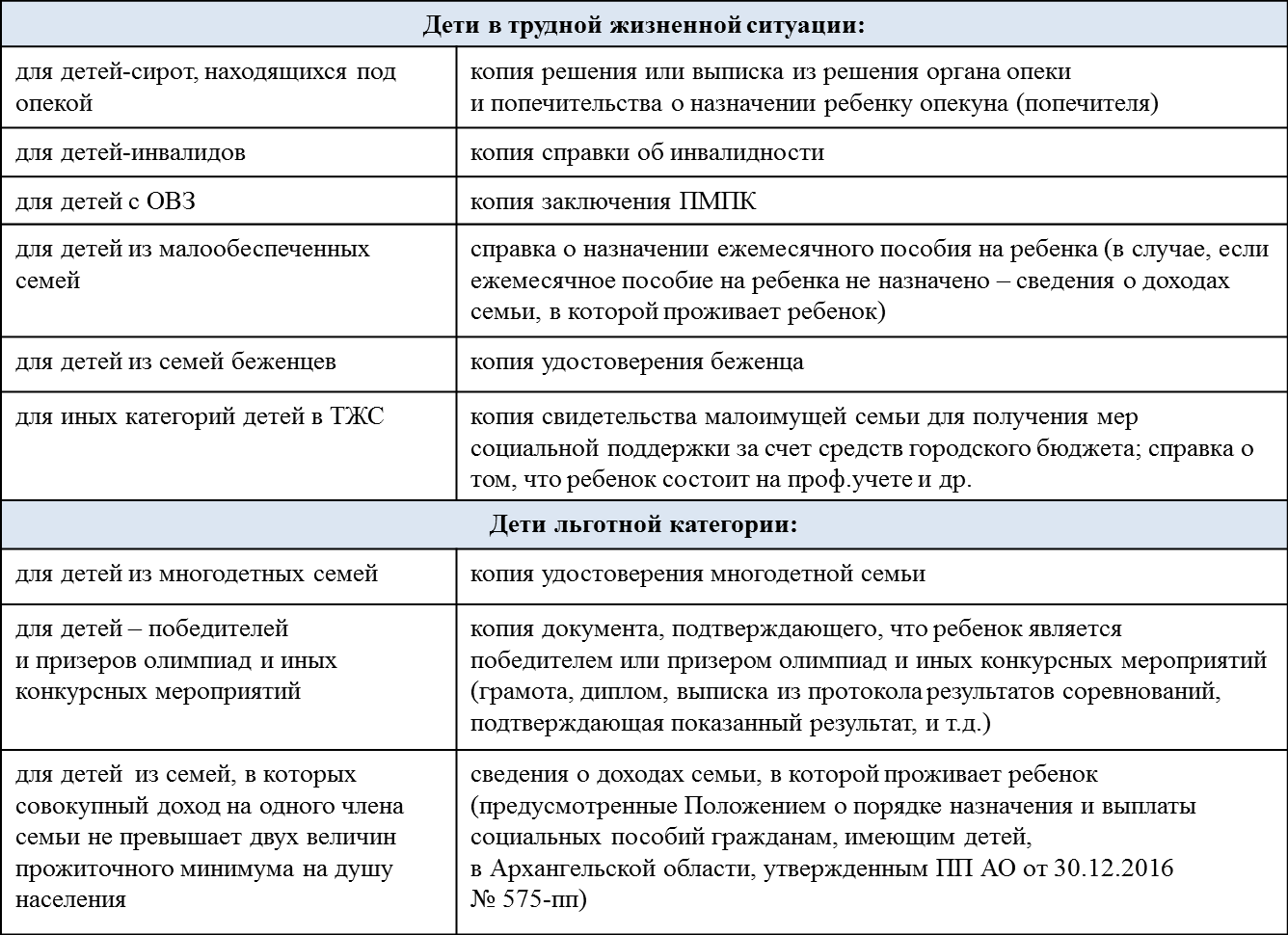 Сроки приема заявлений от родителей (законных представителей) на получение сертификатов, единовременной частичной компенсации путевок и проезда к месту отдыха: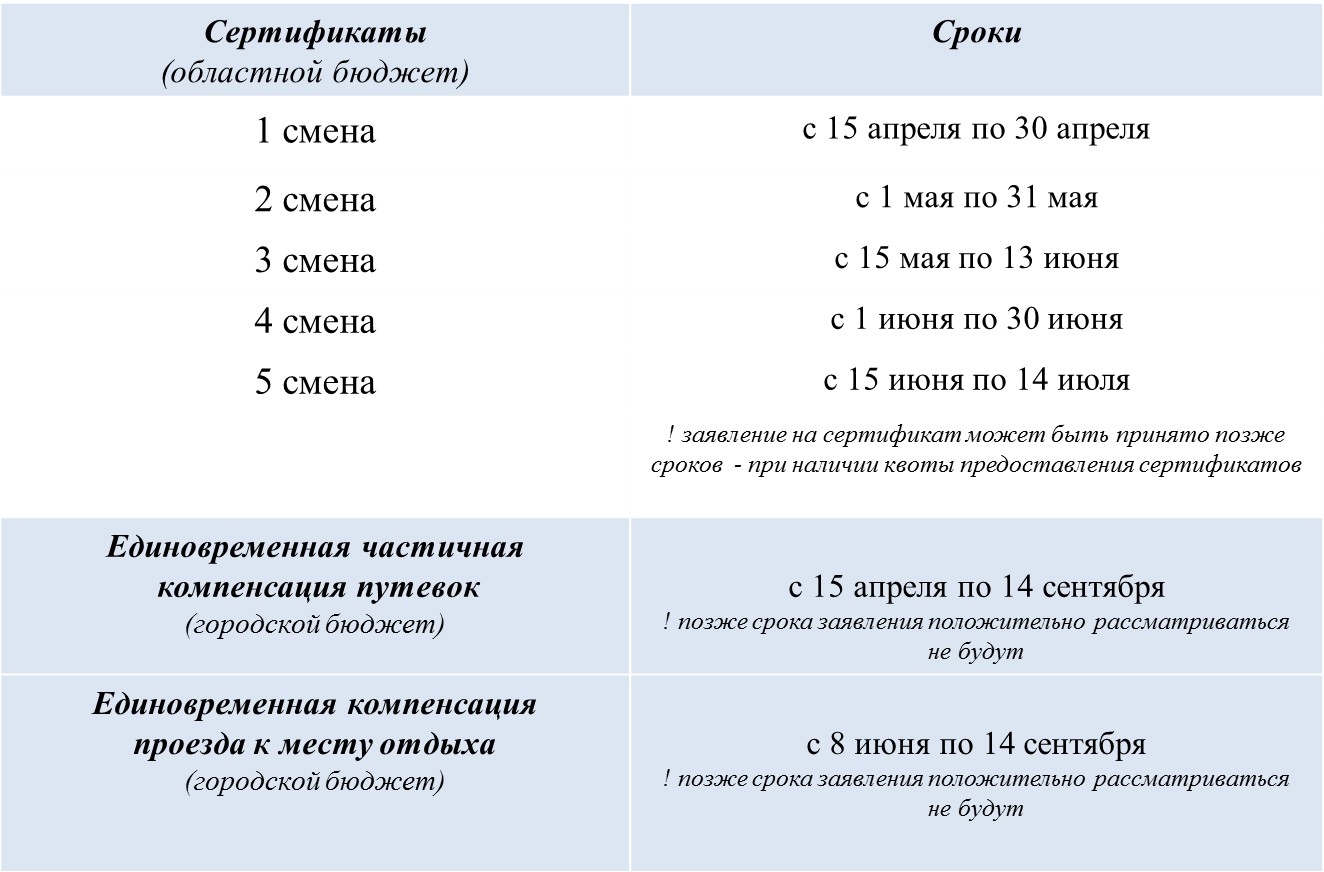 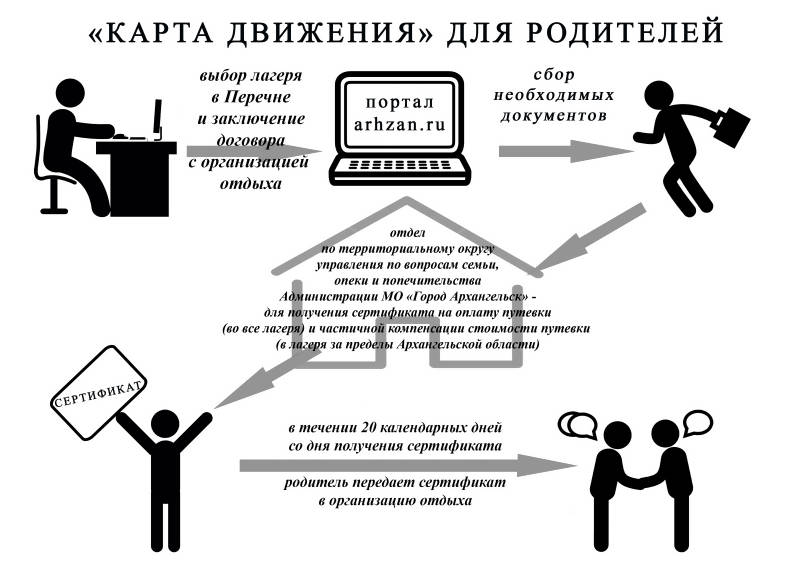 Размеры полной или частичной оплаты стоимости путевок
 в загородные стационарные и палаточные лагеря за счет средств областного бюджета в 2022 году (по сертификатам за 1 день пребывания)Размеры полной или частичной оплаты стоимости  проезда  
и сопровождения в составе организованной группы детей 
за счет средств областного бюджета в 2022 году  (по сертификатам на проезд)Перечень документов на единовременную компенсацию стоимости проезда к месту отдыха для детей из замещающих семей    1) заявление установленного образца;    2) копия свидетельства о рождении ребенка и (или) копия паспорта ребенка, достигшего возраста 14 лет;    3) копия паспорта законного представителя;    4) копия документа о передаче ребенка на воспитание в семью опекуна (попечителя, приемного родителя);    5) проездные и иные документы, подтверждающие фактические расходы на оплату проезда ребенка к месту отдыха и обратно (оригиналы);    6) справка о стоимости проезда (при необходимости);    7) копия документа, содержащего информацию о номере счета, открытого законным представителем в кредитной организации;    8) документ органа регистрационного учета граждан РФ по месту пребывания и по месту жительства в пределах РФ, подтверждающий место жительства (место пребывания) ребенка на территории городского округа «Город Архангельск» (справка о составе семьи, копия поквартирной карточки, выписка из домовой книги) -  выдан не ранее чем за 10 календарных дней до дня представления заявления;      9) справка образовательного учреждения об обучении (поступлении) ребенка                               в образовательное учреждение        10) копия СНИЛС ребенка и законного представителя        Размеры единовременной компенсации стоимости проездных документов для проезда к месту отдыха устанавливаются постановлением Администрации МО «Город Архангельск» на основании протокола заседания МВК по обеспечению отдыха детей в каникулярное время.	Стоимость проездных документов не может превышать стоимость проезда:	-автомобильным транспортом общего пользования (кроме такси) - в автобусах с мягкими откидными сиденьями;	-железнодорожным транспортом - в купейном вагоне скорого фирменного поезда;	-водным транспортом - в каюте первой категории;	-воздушным транспортом - в салоне экономического класса (в случае отсутствия железнодорожного сообщения).         Личный транспорт не оплачиваетсяВнесены дополнения в Постановление от 21.02.2017 № 85-пп о мерах по реализации областного закона «Об организации и обеспечении отдыха, оздоровления и занятости детей»:1. Порядок предоставления мер социальной поддержки в сфере обеспечения отдыха и оздоровления детей Дополнено Порядком предоставления единовременной денежной выплаты на оплату туристического продукта в организацию отдыха детей и их оздоровления детям, не реализовавшим свое право на отдых и оздоровление по причинам, связанным с невозможностью предоставления организацией отдыха детей и их оздоровления, в которую ранее был выдан сертификат, услуг по отдыху и оздоровлению. (Постановление Правительства Архангельской области от 04.08.2021  № 401-пп)В 2022 году Правительство продлило программу кешбэка за путевки в детские лагеря.  (Постановление Правительства РФ от 28.3.2022 № 489).· кэшбэк составит 50% от стоимости каждой путевки, но не более 20 тыс. руб.;· кэшбек вернется на карту автоматически в течение 5 дней;· оплата путевки  обязательна с карты платежной системы «Мир»;· несколько путевок может быть оплачено с одной карты «Мир»;· карта «Мир» не обязательно должна принадлежать родителю ребенка;· ребенок может ехать в лагерь на несколько смен, кешбэк будет произведен с каждой путевки;· для семей с несколькими детьми получить кешбэк можно с каждой купленной путевки;· в программе участвуют лагеря с круглосуточным пребыванием детей, в том числе лагеря палаточного типа. Лагеря с дневным пребыванием детей в программе детского туристического кешбэка не участвуют.· список лагерей – участников программы, перечень туроператоров, которые продают путевки в детские лагеря, будет доступен на сайте мирпутешествий.рф.!!! Родители детей, проживающих на территории Архангельской области, которые частично оплачивают путевку за счет средств областного бюджета путем получения сертификата, также могут участвовать в Программе кешбэка. В данном случае родителю вернутся 50 % от оплаченной им суммы (но не более 20 тыс. руб.).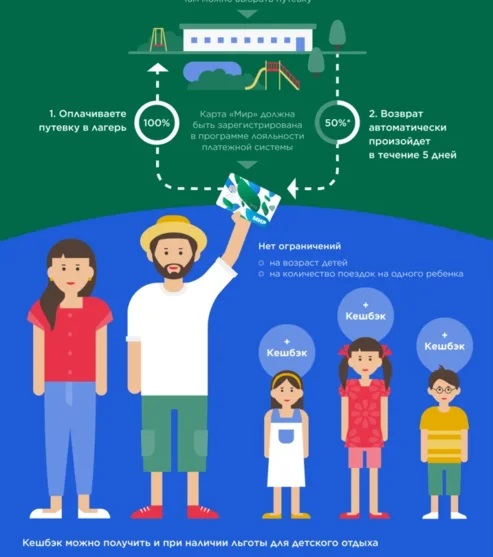 В 2022 году дети, проживающие на территории регионов, которые входят в состав Арктической зоны, имеют возможность получить путевку в лагерь, расположенный на курортах России. Путевка в лагерь и проезд к месту отдыха и обратно оплачивается полностью за счет средств федерального бюджета.Согласно условиям, право на получение путевки имеют ученики 5 - 8 классов, проживающие в районах, относящихся к Арктической зоне РФ (строго по справке, выданной из образовательного учреждения на момент подачи документов). Иных условий отбора предоставления путевок, нет. Путевки будут предоставляться в порядке очередности по дате подачи заявления.Для получения путевки необходимо обращаться в территориальные отделения государственного казенного учреждения Архангельской области «Архангельский областной центр социальной защиты населения» (далее – государственное учреждение) или через многофункциональный центр предоставления государственных и муниципальных услуг или на сайт государственных услуг (gosuslugi29.ru)Список территориальных отделов государственного учреждения, режим работы и адреса и контактные данные https://соцзащита29.рф/otdeleniya/Часы приема граждан отделениями:Понедельник с 8.45 до 16.30Вторник с 8.45 до 12.00Среда с 8.45 до 16.30Пятница с 8.45 до 12.00Четверг приема нетПерерывы: 10.00-10.15/12.30-13.30/15.00-15.15ОСЗН по Октябрьскому округу: г. Архангельск, ул. Тимме, д. 28, тел. 8 (8182) 646 614Сроки приема документов:
на первую смену в период летних каникул ‒ с 1 по 15 апреля;
на вторую и третью смену в период летних каникул ‒ с 15 по 30 апреля;
на четвертую смену в период летних каникул ‒ с 1 по 20 мая;
на пятую смену в период летних каникул ‒ с 1 июня по 30 июня. Для получения путевки необходимо предоставить следующий пакет документов:1)заявление;
2)копию страхового медицинского полиса обязательного медицинского страхования;
3) документ, подтверждающий обучение ребенка с 5 по 8 класс по общеобразовательным программам, выданный не ранее чем за 10 рабочих дней до дня подачи заявления;4) копии судебных решений об определении места жительства (места пребывания) ребенка либо об установлении факта проживания (пребывания) заявителя или ребенка в определенном жилом помещении, если место жительства (место пребывания) ребенка и (или) заявителя определено или установлено указанными судебными решениями;По собственной инициативе заявитель может предоставить следующие документы:
1)СНИЛС;
2) копия свидетельства о рождении (для детей в возрасте до 14 лет) или паспорта (для детей в возрасте 14 лет и старше);3) справка о регистрации ребенка по месту жительства. При этом указанный документ должен быть выдан не ранее чем за 10 календарных дней до дня представления заявления.Перечень организаций отдыха детей и их оздоровления, в которые детям, обучающимся с 5 по 8 класс по общеобразовательным программам и проживающим на территории Архангельской области, относящейся к Арктической зоне Российской Федерации, в 2022 году предоставляются путевкиПредварительные сроки проведения летних смен:
1 смена: 01.06 - 21.06.2022
2 смена: 24.06 - 14.07.2022
3 смена: 16.07 - 05.08.2022
4 смена: 07.08 - 27.08.2022
*Наименование организации отдыха и сроки проведения смен будут уточнены по завершении процедур по закупке путевок и доведены до сведения заявителейТипы организаций отдыхаОрганизации отдыха детей и их оздоровления, расположенные:Организации отдыха детей и их оздоровления, расположенные:Организации отдыха детей и их оздоровления, расположенные:Организации отдыха детей и их оздоровления, расположенные:Организации отдыха детей и их оздоровления, расположенные:Типы организаций отдыхаНа территории Архангельской области (в т.ч. ДОЛ «Звездочка-Юг, «Ласковый берег»)На территории Архангельской области (в т.ч. ДОЛ «Звездочка-Юг, «Ласковый берег»)На территории других субъектов РФНа территории других субъектов РФНа территории других субъектов РФТипы организаций отдыхапо категориям семей:по категориям семей:по категориям семей:по категориям семей:по категориям семей:Типы организаций отдыхаТЖСЛьготные и не льготныеТЖСЛьготныеНе льготныеСтационарные/ оздоровительные смены, смены отдыха и досуга                     (не менее 7 и не более 21 дня)1 181 руб.828 руб.1087 руб.761  руб.652  руб.Лагеря палаточного типа (не менее 7 и не более 21 дня)992 руб.695  руб.---только для детей в трудной жизненной ситуациилагеря на территории Архангельской областилагеря за пределами Архангельской областиРазмеры стоимости проездадо 100 % стоимости проездных документов (билетов), но не более 1 109 руб.до 100 % стоимости проездных документов (билетов), но не более 3 281 руб.Размеры стоимости сопровожденияв размере 100 % стоимости сопровождения, но не более 582  руб.в размере 100 % стоимости сопровождения, но не более 1 503 руб.№ п/пНаименование организации отдыха детей и их оздоровленияАдрес местонахождения организации отдыха детей 
и их оздоровленияНаименование юридического лицаИнформация об организации отдыха и оздоровления детейЛетний период№ п/пНаименование организации отдыха детей и их оздоровленияАдрес местонахождения организации отдыха детей 
и их оздоровленияНаименование юридического лицаИнформация об организации отдыха и оздоровления детей1 смена1*Организация отдыха, расположенная в г-к АнапаКраснодарский край, город-курорт Анапапредварительные сроки проведения смены01.06.2022-21.06.20221*Организация отдыха, расположенная в г-к АнапаКраснодарский край, город-курорт Анапаколичество дней21